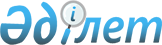 О внесении изменений и дополнений в приказ исполняющего обязанности Министра сельского хозяйства Республики Казахстан от 13 апреля 2023 года № 137 "Об утверждении Правил определения региональных операторов распределения нефтепродуктов на сельскохозяйственные работы, а также Правил формирования и распределения объемов нефтепродуктов для производителей сельскохозяйственной продукции в периоды весенне-полевых и уборочных работ"Приказ и.о. Министра сельского хозяйства Республики Казахстан от 29 декабря 2023 года № 473. Зарегистрирован в Министерстве юстиции Республики Казахстан 3 января 2024 года № 33877
      ПРИКАЗЫВАЮ:
      1. Внести в приказ исполняющего обязанности Министра сельского хозяйства Республики Казахстан от 13 апреля 2023 года № 137 "Об утверждении Правил определения региональных операторов распределения нефтепродуктов на сельскохозяйственные работы, а также Правил формирования и распределения объемов нефтепродуктов для производителей сельскохозяйственной продукции в периоды весенне-полевых и уборочных работ" (зарегистрирован в Реестре государственной регистрации нормативных правовых актов № 32300) следующие изменения и дополнения:
      в Правилах формирования и распределения объемов нефтепродуктов для производителей сельскохозяйственной продукции в периоды весенне-полевых и уборочных работ, утвержденных указанным приказом:
      дополнить пунктами 25-1, 25-2, 25-3, 25-4, 25-5 и 25-6 следующего содержания:
      "25-1. После опубликования объявления о приеме заявок на реализацию остатков дизельного топлива МИО размещает в ИС перечень операторов и перечень их емкостей для хранения нефтепродуктов (базы нефтепродуктов), через которые осуществляется отпуск дизельного топлива, а также данные об объемах остатков дизельного топлива.
      25-2. Для получения нереализованных объемов дизельного топлива на проведение уборочных работ и кормозаготовки производитель сельскохозяйственной продукции формирует в ИС заявку на получение объемов дизельного топлива по форме согласно приложению 1 к настоящим Правилам в форме электронного документа, подписанного ЭЦП производителя сельскохозяйственной продукции.
      Расчет объема дизельного топлива для производителя сельскохозяйственной продукции на проведение уборочных работ и кормозаготовки производится в соответствии с пунктом 8 настоящих Правил.
      25-3. Для получения нереализованных объемов дизельного топлива на проведение сушки семян зерновых и масличных культур производитель сельскохозяйственной продукции, имеющий на праве собственности или ином законном основании (аренда/безвозмездное пользование/доверительное управление) технологическое или сушильное оборудование, на котором осуществляется хранение и сушка зерна, формирует в ИС заявку на получение объемов дизельного топлива на проведение сушки семян зерновых и масличных культур (далее – заявка) по форме согласно приложению 7-1 к настоящим Правилам в форме электронного документа, подписанного ЭЦП производителя сельскохозяйственной продукции.
      Для расчета объема дизельного топлива на проведение сушки семян зерновых и масличных культур, производителем сельскохозяйственной продукции в заявке указываются наименование зерна зерновой/масличной культуры, подлежащей сушке; мощность хранения и количество зерна, поступившего на хранение; исходную влажность и допустимую влажность, до которых должны быть просушены семена зерновых/масличных культур.
      Предельно допустимый нижний порог показателя влажности семян зерновых культур составляет 14%, для масличных культур – 8 %. Предельно допустимый высокий порог показателя исходной влажности семян зерновых культур составляет 32 %, для масличных культур – 27 %.
      При этом фактическая допустимая и исходная влажность семян зерновых и масличных культур определяется производителем сельскохозяйственной продукции в зависимости от качества поступающих на хранение семян и должна быть не ниже предельно допустимого порога показателя допустимой влажности и не выше предельно допустимого порога показателя исходной влажности зерна.
      Требования, предусмотренные в частях третьей и четвертой настоящего пункта по определению предельно допустимого высокого порога показателя исходной влажности семян зерновых и масличных культур, не распространяются в случае подачи заявок на получение объемов дизельного топлива, оставшихся после распределения нереализованных объемов дизельного топлива.
      Расчет объема дизельного топлива для производителя сельскохозяйственной продукции на проведение сушки семян зерновых и масличных культур проводится в ИС автоматически с учетом норматива расхода дизельного топлива на сушку одной тонны зерна зерновой/масличной культуры. Норматив расхода дизельного топлива (при сушке одной тонны зерна зерновой/масличной культуры и снижении влажности на один процент) составляет 1,40 килограмм.
      25-4. Заявка и расчет объема дизельного топлива для получения нереализованных объемов дизельного топлива на проведение уборочных работ, кормозаготовки, сушки семян зерновых и масличных культур рассматриваются Управлением в соответствии с пунктами 9, 10, 11 и 12 настоящих Правил.
      25-5. Производитель сельскохозяйственной продукции для получения нереализованных объемов дизельного топлива на проведение уборочных работ, кормозаготовки, сушки семян зерновых и масличных культур через ИС подает оператору заявку на отгрузку льготного дизельного топлива по форме согласно приложению 6 к настоящим Правилам. 
      25-6. В день отгрузки нереализованного объема дизельного топлива на проведение уборочных работ, кормозаготовки, сушки семян зерновых и масличных культур оператор осуществляет погашение заявки производителя сельскохозяйственной продукции, через личный кабинет путем заверения ЭЦП.
      При этом на электронный адрес производителя сельскохозяйственной продукции, указанный в его личном кабинете, направляется уведомление об отгрузке дизельного топлива по форме согласно приложению 7 к настоящим Правилам.";
      приложение 1 к указанным Правилам изложить в новой редакции согласно приложению 1 к настоящему приказу;
      приложение 6 к указанным Правилам изложить в новой редакции согласно приложению 2 к настоящему приказу;
      дополнить приложением 7-1 согласно приложению 3 к настоящему приказу.
      2. Департаменту земледелия Министерства сельского хозяйства Республики Казахстан в установленном законодательством порядке обеспечить:
      1) государственную регистрацию настоящего приказа в Министерстве юстиции Республики Казахстан;
      2) размещение настоящего приказа на интернет-ресурсе Министерства сельского хозяйства Республики Казахстан после его официального опубликования.
      3. Контроль за исполнением настоящего приказа возложить на курирующего вице-министра сельского хозяйства Республики Казахстан. 
      4. Настоящий приказ вводится в действие по истечении десяти календарных дней после дня его первого официального опубликования.
      "СОГЛАСОВАН"Министерство финансовРеспублики Казахстан
      "СОГЛАСОВАН"Министерство национальной экономикиРеспублики Казахстан
      "СОГЛАСОВАН"Министерство цифрового развития, инновацийи аэрокосмической промышленностиРеспублики Казахстан
      "СОГЛАСОВАН"Министерство энергетикиРеспублики Казахстан Заявка на получение объемов дизельного топлива
      1. ______________________________________________________________(наименование юридического или физического лица)в лице __________________________________________________________(должность, фамилия, имя, отчество (при наличии))прошу выделить дизельное топливо для проведения весенне-полевых/уборочных работ/кормозаготовки (выбрать необходимое) в объеме _______(_____________) тонн.
      2. Общая площадь посевов сельскохозяйственных культур на ________ год:составляет____________ гектар.
      3. Сведения о производителе сельскохозяйственной продукции.Для юридического лица:наименование___________________________________________________бизнес-идентификационный номер (далее – БИН)_____________________фамилия, имя, отчество (при его наличии) руководителя_______________адрес:__________________________________________________________номер телефона (факса):__________________________________________Для физического лица:фамилия, имя, отчество (при его наличии)___________________________индивидуальный идентификационный номер (далее – ИИН) ___________документ, удостоверяющий личность:номер _________________________________________________________кем выдано_____________________________________________________дата выдачи_____________________________________________________адрес:__________________________________________________________номер телефона (факса):__________________________________________Уведомление о начале деятельности в качестве индивидуального предпринимателя– для физического лица:местонахождение ________________________________________________дата уведомления ________________________________________________
      4. Сведения о членах сельскохозяйственного кооператива (крестьянского хозяйства)заполняется в случае подачи заявки от сельскохозяйственного кооперативаили крестьянского хозяйства (при наличии членов):
      5. Сведения текущего счета производителя сельскохозяйственной продукциив банке второго уровня или национальном операторе почты:реквизиты банка или оператора почты: _______________________________наименование банка или оператора почты: ____________________________банковский идентификационный код _________________________________индивидуальный идентификационный код ____________________________БИН ____________________________________________________________код бенефициара __________________________________________________
      6. Расчет объема дизельного топлива для производителя сельскохозяйственной продукции
      Подтверждаю достоверность представленной информации, осведомлен об ответственности за представление недостоверных сведений в соответствии с законодательством Республики Казахстан и даю согласие на использование сведений, составляющих охраняемую законом тайну, а также на сбор, обработку, хранение, выгрузку и использование персональных данных.Подтверждаю, что обеспечу применение приобретенных объемов дизельного топлива на проведение весенне-полевых/уборочных работ/кормозаготовки.Подписано и отправлено заявителем в ___ часов "___" _______ 20___ года:Данные из электронной цифровой подписи (далее – ЭЦП)Дата и время подписания ЭЦПУведомление о принятии заявки:Заявка принята к рассмотрению в _____ часов "____" ________ 20____ года:Данные из ЭЦПДата и время подписания ЭЦП Заявка на отгрузку льготного дизельного топлива
      1. _______________________________________________________________(наименование юридического или физического лица)в лице ___________________________________________________________(должность, фамилия, имя, отчество (при его наличии) руководителя)прошу отгрузить дизельное топливо на проведение весенне-полевых/уборочных работ/кормозаготовки/сушки семян зерновых и масличных культур(выбрать необходимое) в объеме ___________________ (_____________) тонн.
      2. Место отгрузки дизельного топлива – ______________________________;
      3. Дата и время отгрузки дизельного топлива – ____ часов "__" ____ 20 ___ годаЗаявка подписана и отправлена производителем сельскохозяйственной продукциив _____ часов "____" _______ 20___ года:Данные из электронной цифровой подписи (далее – ЭЦП) производителясельскохозяйственной продукции;Дата и время подписания с ЭЦП производителя сельскохозяйственной продукции.
      4. Статус погашения заявки:фактическая дата отгрузки дизельного топлива "___" _________ 20___ года;данные из ЭЦП регионального оператора по поставке дизельного топлива;дата и время подписания с ЭЦП регионального оператора по поставке дизельного топлива. Заявка на получение объемов дизельного топлива на проведение сушки семян зерновых и масличных культур
      1. _______________________________________________________________(наименование юридического лица или фамилия, имя, отчество (при наличии)физического лица)в лице ____________________________________________________________(должность, фамилия, имя, отчество (при наличии))прошу выделить дизельное топливо для проведения сушки семян зерновыхи масличных культур в объеме ____________ (_____________) тонн.
      2. Сведения о заявителе.Для юридического лица:наименование _____________________________________________________бизнес-идентификационный номер (далее – БИН)_______________________фамилия, имя, отчество (при его наличии) руководителя _________________адрес: ____________________________________________________________номер телефона (факса): ____________________________________________Для физического лица:фамилия, имя, отчество (при его наличии) _____________________________индивидуальный идентификационный номер (далее – ИИН) _____________документ, удостоверяющий личность:номер ___________________________________________________________кем выдано _______________________________________________________дата выдачи ______________________________________________________адрес: ___________________________________________________________номер телефона (факса):____________________________________________Уведомление о начале деятельности в качестве индивидуального предпринимателя:местонахождение _________________________________________________дата уведомления _________________________________________________
      3. Сведения о членах сельскохозяйственного кооператива (крестьянского хозяйства)заполняется в случае подачи заявки от сельскохозяйственного кооперативаили крестьянского хозяйства (при наличии членов):
      4. Сведения текущего счета заявителя в банке второго уровня или национальномоператоре почты:реквизиты банка или оператора почты: ________________________________наименование банка или оператора почты: _____________________________банковский идентификационный код __________________________________индивидуальный идентификационный код _____________________________БИН _____________________________________________________________код бенефициара __________________________________________________
      5. Сведения о наличии технологического или сушильного оборудования:
      6. Расчет объема дизельного топлива для заявителя на проведение сушки семян зерновых и масличных культур
      Подтверждаю достоверность представленной информации, осведомлен об ответственности за представление недостоверных сведений в соответствии с законодательством Республики Казахстан и даю согласие на использование сведений, составляющих охраняемую законом тайну, а также на сбор, обработку, хранение, выгрузку и использование персональных данных.Подписано и отправлено заявителем в _____ часов "___" ______ 20___ года:Данные из электронной цифровой подписи (далее – ЭЦП)Дата и время подписания ЭЦПУведомление о принятии заявки:Заявка принята к рассмотрению в ____ часов "___" _______ 20___ года:Данные из ЭЦПДата и время подписания ЭЦП
					© 2012. РГП на ПХВ «Институт законодательства и правовой информации Республики Казахстан» Министерства юстиции Республики Казахстан
				
      исполняющий обязанностиМинистра сельского хозяйстваРеспублики Казахстан

А. Бердалин
Приложение 1 к приказу
исполняющий обязанности
Министра сельского хозяйства
Республики Казахстан
от 29 декабря 2023 года № 473Приложение 1
к Правилам формирования
и распределения объемов
нефтепродуктов для производителей
сельскохозяйственной продукции
в периоды весенне-полевых
и уборочных работФормаУправление сельского хозяйства
____________________ области
№
Наименование члена сельскохозяйственного кооператива(крестьянского хозяйства)
БИН/ИИН члена сельскохозяйственного кооператива(крестьянского хозяйства) 
№
Наименование сельскохозяйственной культуры
Кадастровый номер поля и его площадь, гектар
Норма расхода дизельного топлива на 1 гектар (килограмм)
Объем дизельного топлива для производителя сельскохозяйственной продукции (тонн, килограмм)
1
2
3
4
5Приложение 2 к приказу
исполняющий обязанности
Министра сельского хозяйства
Республики Казахстан
от 29 декабря 2023 года № 473Приложение 6
к Правилам формирования
и распределения объемов
нефтепродуктов для производителей
сельскохозяйственной продукции
в периоды весенне-полевых
и уборочных работФормаРегиональному оператору
по поставке дизельного топлива
 ___________________ области
__________________________
(наименование оператора)Приложение 3 к приказу
исполняющий обязанности
Министра сельского хозяйства
Республики Казахстан
от 29 декабря 2023 года № 473Приложение 7-1
к Правилам формирования
и распределения объемов
нефтепродуктов для производителей
сельскохозяйственной продукции
в периоды весенне-полевых
и уборочных работФормаУправление сельского хозяйства
____________________ области
№
Наименование члена сельскохозяйственного кооператива (крестьянского хозяйства)
БИН/ИИН члена сельскохозяйственного кооператива(крестьянского хозяйства) 
Собственник
Наименование оборудования
Единица измерения
Сведения о наличии
зерносушильное оборудование
штук/ тонн в час
емкости для хранения зерна
тысяч тонн
зерноочистительные машины
штук
оборудования активного вентилирования
штук
передвижное транспортное оборудование
штук
подъемно-транспортное оборудование
штук
оборудование для контроля температуры и влажности зерна при хранении
комплектов
весовое оборудование (поверенное в установленном порядке)
штук
погрузочно-разгрузочные устройства
штук
№
Наименование культуры
Мощность хранения, тонн
Поступило на хранение, тонн
Влажность, %
Влажность, %
Норма расхода дизельного топлива на 1 тонну –процент, килограмм
Объем дизельного топлива для заявителя на проведение сушки семян (тонн, килограмм)
№
Наименование культуры
Мощность хранения, тонн
Поступило на хранение, тонн
исходная от 
допустимая до 
Норма расхода дизельного топлива на 1 тонну –процент, килограмм
Объем дизельного топлива для заявителя на проведение сушки семян (тонн, килограмм)
1
2
3
4
5
6
7
8
1
Зерновые
1,40
2
Масличные
1,40